В ОМВД России по Усть-Катавскому городскому округу сотрудниками полиции подведены итоги оперативно – профилактического  мероприятия «Лес»На территории Усть-Катавского городского округа в целях предупреждения, выявления и пресечения преступлений в сфере заготовки, переработки, реализации древесины, в том числе совершенных в крупном и особо крупном  размере, организованными группами и преступными сообществами с 17 по 21 февраля 2020 года проводилось оперативно – профилактическое  мероприятие «Лес».Было проверено более 20 единиц транспортных средств, которые перевозили лесопродукцию. При перевозке выявлено 8 административных правонарушения, в том числе по части 1 статьи 12.1 и 11.23 КоАП РФ. Нарушений незаконной перевозки лесопродукции не выявлено. 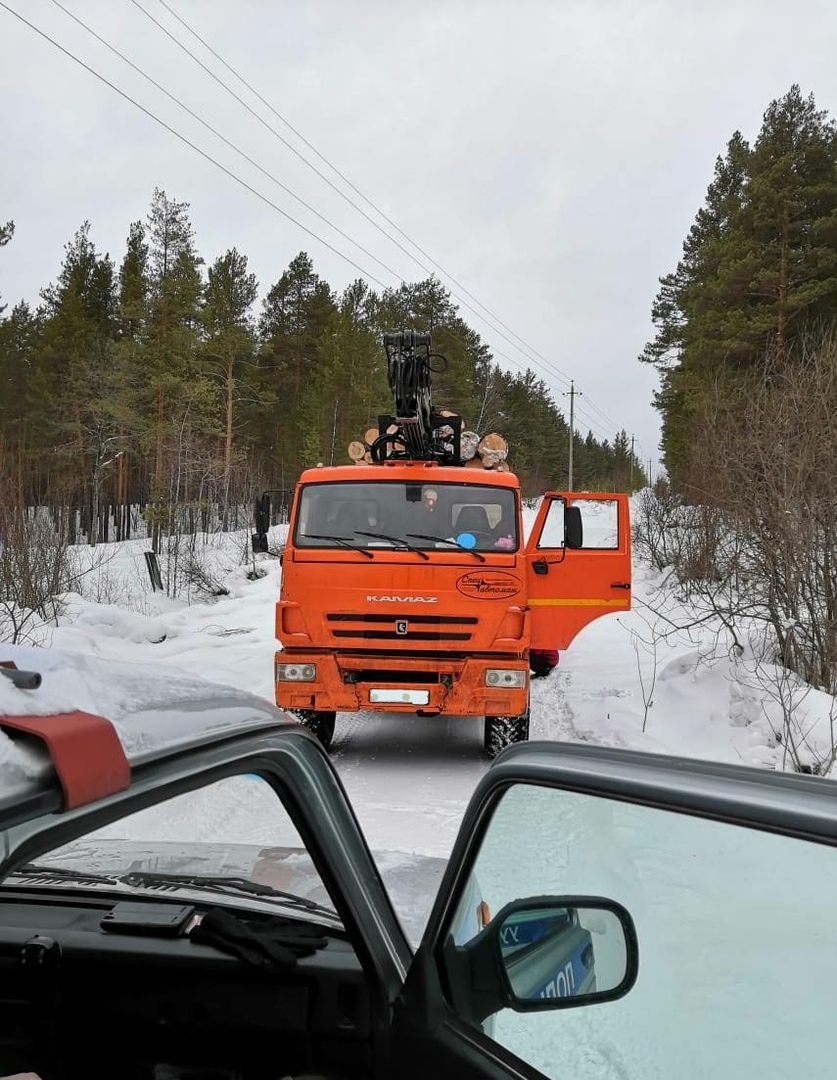 